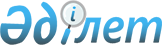 Об утверждении Соглашения о Совете по межрегиональному и приграничному сотрудничеству государств-участников Содружества Независимых ГосударствУказ Президента Республики Казахстан от 16 марта 2010 года № 947Подлежит опубликованию в Собрании

актов Президента и Правительства 

Республики Казахстан      

      В соответствии с подпунктом 1) статьи 15 Закона Республики Казахстан от 30 мая 2005 года № 54 "О международных договорах Республики Казахстан" ПОСТАНОВЛЯЮ:



      1. Утвердить Соглашение о Совете по межрегиональному и приграничному сотрудничеству государств-участников Содружества Независимых Государств, подписанное в городе Бишкеке 10 октября 2008 года. (Соглашение не прилагалось)



      2. Настоящий Указ вводится в действие со дня подписания.      Президент

      Республики Казахстан                       Н. Назарбаев
					© 2012. РГП на ПХВ «Институт законодательства и правовой информации Республики Казахстан» Министерства юстиции Республики Казахстан
				